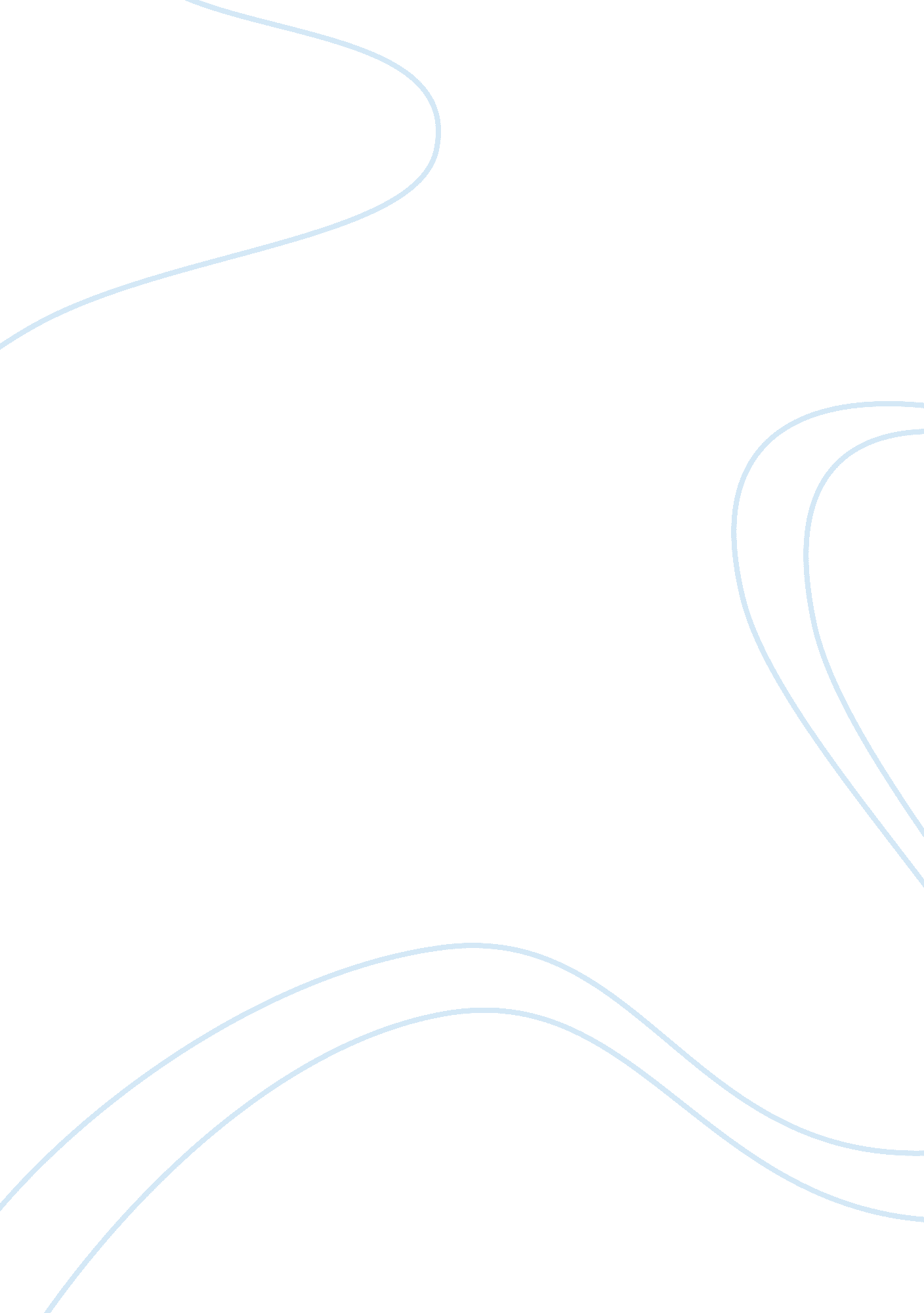 Literature review methods for artificial recharge environmental sciences essayEnvironment, Ecology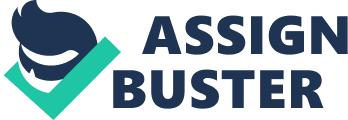 It is the simplest, oldest and most widely applied method of unreal recharge. This method involves surface distributing of H2O in basins that are excavated in the bing terrain. For effectual unreal recharge, extremely permeable dirts are suited and care of a bed of H2O over the extremely permeable dirts is necessary. When direct discharge is practiced, the sum of H2O come ining the aquifer depends on three factors ; the infiltration rate, the infiltration rate, and the capacity for horizontal H2O motion. Recharge by distributing basins is most effectual where there are no impending beds between the land surface and the aquifer and where clear H2O is available for recharge. The common job in reloading by surface spreading is choke offing of the surface stuff by suspended deposit in the recharge H2O or by microbic growing. The estimated costs associated with the usage of recharge basins are high since the basins depend on both infiltration rates and land values. The estimated land required ( hour angle ) depends upon the volumetric rate of recharge and the infiltration rate i. e. Flow Rate ( m3/d ) / Infiltration Rate ( m3/ha/d ) Vadose zone injection good Recharge or injection Wellss are used to straight reload H2O into deep water- bearing zones. Recharge Wellss could be cased through the stuff overlying the aquifer and if the Earth stuffs are unconsolidated, a screen may be placed in the well in the zone of injection. In some instances, several recharge Wellss may be installed in the same borehole. Recharge Wellss are suited merely in countries where a midst imperviable bed exists between the surface of the dirt and the aquifer to be replenished. They are besides advantageous in countries where land is scarce. A comparatively high rate of recharge can be attained by this method. The life rhythm of vadose zone injection Wellss is really unsure since they are an emerging engineering. However, they are more economical than recharge basins or direct injection Wellss as they provide some of the advantages of both recharge basins and direct injection Wellss. Direct Injection Well They can shoot H2O straight into unconfined aquifers or confined aquifers. Where unconfined aquifers are unavailable, direct injection Wellss are the lone option for groundwater recharge and are capable of at the same time shooting H2O into several aquifers. However, direct injection Wellss are expensive, necessitate advanced pre-treatment engineering and advanced engineering for care. Land H2O recharge by direct injection is practiced Where groundwater is deep or where the topography or bing land usage makes surface distributing impractical or excessively expensive, When direct injection is peculiarly effectual in making freshwater barriers in coastal aquifers against invasion of seawater, When both in surface spreading and direct injection, turn uping the extraction wells as great a distance as possible from the spreading basins or the injection wells increases the flow way length and abode clip of the recharged H2O. These separations in infinite and in clip contribute to the commixture of the recharge H2O and the other aquifer contents, and the loss of individuality of the recharged H2O originated from municipal effluent. Major Features of Aquifer Recharge Methodologies Recharge Basins Vadose injection Wellss Direct injection Wellss Aquifer Type Unconfined Unconfined Unconfined or Confined Pre-Treatment Requirements LowTechnology Removal of solids High Technology Estimated Major Capital Costs US $ Land and Distribution System $ 25000-75000 per good $ 500000-1500000 per good Capacity 1000-20000 m3/ha/d 1000-3000 m3/well/d 2000-6000 M3s /well/d Care Requirements Drying and Scraping Drying and Disinfection Disinfection and Flow Reversal Estimated Life Cycle & gt ; 100 old ages 5-20 old ages 25-50 old ages Soil Aquifer Treatment Vadose zones and Saturated zones Vadose zones and Saturated zones Saturated zones ( beginning: United NationsEnvironmentProgram ) History of direct injection Wellss in the United States Widespread usage of injection Wellss began in the 1930s to dispose of seawater generated during oil production. Injection efficaciously disposed of unwanted seawater, preserved surface Waterss, and in some formations, enhanced the recovery of oil, In the 1950s, chemical companies began shooting industrial wastes into deep Wellss. As chemical fabrication increased, so did the usage of deep injection. Injection was a safe and cheap option for the disposal of unwanted and frequently risky industrial by-products, In 2010, the EPA finalized ordinances for geologic segregation of CO2. This concluding regulation created a new category of Wellss, Class VI. Class VI Wellss are used entirely for the intent of long term storage ofA CO2. ( beginning: United States Environmental Protection Agency ) Types of Injection Wellss Class 1 Class I Wellss are those that inject industrial, municipal and risky wastes below the deepest belowground beginning of imbibing H2O ( USDW ) . Class I wells can be subdivided by the types of waste injected: risky, non-hazardous, and municipal waste H2O. Hazardous wastes are those industrial wastes that are specifically defined as risky in federal jurisprudence. Many of these Wellss are located along the Texas-Louisiana Gulf Coast. This country has a big figure of waste generators such as refineries and chemical workss every bit good as deep geologic formations that are ideal for the injection of wastes. Non-hazardous wastes are any other industrial wastes that do non run into the legal definition of risky wastes and can include a broad assortment of fluids. Municipal wastes, which are non specifically defined in federal ordinances, are wastes associated with sewerage wastewater that has received intervention. Site Selection and Distribution Site choice for a Class I disposal good is dependent upon geologic and hydrogeological conditions, and merely certain countries are suited. Most of the favourable locations are by and large in the mid-continent, Gulf Coast, and Great Lakes parts of the state, though some other countries are besides safe for Class I well sites. The procedure of choosing a site for a Class I disposal good involves measuring many factors. To take in consideration foremost is the finding that the belowground formations possess the natural ability to incorporate and insulate the injected waste. One of import portion of this finding is the rating of the history of temblor activity. If a location shows this type of instability in the subsurface, it may intend that fluids will non remain contained in the injection zone, bespeaking the well should non be located in that peculiar location. A 2nd of import factor is finding if any improperly abandoned Wellss, mineral resources that provide economic militias or belowground beginnings of imbibing H2O are identified in the country. These resources are evaluated to guarantee that the injection good will non do negative impacts. A elaborate survey is conducted to find the suitableness of the belowground formations for disposal and parturiency. The injection zone in the receiving formation must be of sufficient size ( both over a big country and thickness ) and have sufficient porousness and permeableness to accept and incorporate the injected wastes. The part around the well should be geologically stable, and the injection zone should non incorporate recoverable mineral resources such as ores, oil, coal, or gas. Operating and Monitoring Requirements The operating conditions for the well are closely studied and are limited in the license to do certain that the force per unit area at which the fluids will be pumped into the subsurface is safe, that the stone units can safely have the volume of fluids to be disposed of, and that the waste watercourse is compatible with all the well building constituents and the natural features of the stones into which the fluids will be injected. Class I injection Wellss are continuously monitored and controlled, normally with sophisticated computing machines and digital equipment. Thousands of informations points about the pumping force per unit area for fluid disposal, the force per unit area in the ring between the injection tube and the well shell ( that shows there are no leaks in the well ) , and informations on the fluid being disposed of, such as its temperature and flow rate, are monitored and recorded each twenty-four hours. Alarms are connected to sound if anything out of the ordinary happens, and if unusual force per unit areas are sensed by the monitoring equipment, the well automatically shuts off. Class 2 Class II injection Wellss have been used in oil field related activities since the 1930 's. Today there are about 170, 000. Class II injection Wellss located in 31 provinces. Class II Wellss are capable to a regulative procedure which requires a proficient reappraisal to guarantee equal protection of imbibing H2O and an administrative reappraisal specifying operational guidelines. Class II Wellss are categorized into three subclasses: salt H2O disposal Wellss, enhanced oil recovery ( EOR ) wells, and hydrocarbon storage Wellss. Salt Water Disposal Wells: As oil and natural gas are brought to the surface, they by and large are assorted with salt H2O. Geologic formations are selected to have the produced Waterss, which are reinjected through disposal Wellss and enhanced recovery Wellss. These Wellss have been used as a standard pattern in the oil and gas industry for many decennaries and are capable to mandate by regulative bureaus. Enhanced Oil Recovery Wells ( EOR ) : are used to increase production and protract the life of oil-producing Fieldss. Secondary recovery is an EOR procedure normally referred to as water-flooding. In this procedure, salt H2O that was co-produced with oil and gas is reinjected into the oil-producing formation to drive oil into pumping Wellss, ensuing in the recovery of extra oil. Third recovery is an EOR procedure that is used after secondary recovery methods become inefficient or wasteful. Third recovery methods include the injection of gas, H2O with particular additives, and steam to keep and widen oil production. These methods allow the maximal sum of the oil to be retrieved out of the subsurface. Hydrocarbon storage Wellss: are by and large used for the belowground storage of rough oil and liquid hydrocarbons in of course happening salt or stone formations. The Wellss are designed for both injection and remotion of the stored hydrocarbons. The hydrocarbons are injected into the formation for storage and subsequently pumped back out for processing and usage. Operationss Typically, oil, gas, and salt H2O are separated at the oil and gas production installations. The salt H2O is so either piped or trucked to the injection site for disposal or EOR operations. There, the salt H2O is transferred to keeping armored combat vehicles and pumped down the injection good. For EOR, the salt H2O may be treated or augmented with other fluids prior to injection. In some EOR instances, fresh H2O, or fresh H2O converted to steam, is injected to maximise oil recovery. Injection good operations are regulated in ways to forestall the taint of USDWs and to guarantee unstable arrangement and parturiency within the authorised injection zone. This includes restrictions on factors such as the force per unit area that can be used to pump the H2O or steam into the well, or the volume of the injectate. Testing and Monitoring After puting Class II injection Wellss in service, land H2O protection is assured by proving and supervising the Wellss. Injection force per unit areas and volumes are monitored as a valuable index of good public presentation. Effective monitoring is of import since it can place jobs below land in the well so that disciplinary action can be taken rapidly to forestall hazard of USDWs. Class 3 They are related to mineral extraction. The techniques these Wellss use for mineral extraction may be divided into two basic classs: solution excavation of salts and S, and in situ leaching ( in topographic point leaching ) for assorted minerals such as Cu, gold, or U. Solution excavation techniques are used chiefly for the extraction of salts and S. For common salt, the solution excavation procedure involves injection of comparatively fresh H2O, which so dissolves the belowground salt formation. The ensuing brine solution is pumped to the surface, either through the infinite between the tube and the shell in the injection good, or through separate production Wellss. The technique for solution excavation of S is known as the Frasch procedure. This procedure consists of shooting superheated H2O down the infinite between the tube and the shells of the injection good and into the sulfur-bearing formations to run the S. The liquefied S is extracted from the subsurface through the tube in the injection good, with the assistance of tight air, which mixes with the liquid S and airlifts it to the surface. In situ leaching is normally used to pull out Cu, gold and U. Uranium is the prevailing mineral mined by this technique. The U in situ leaching procedure involves injection of a impersonal H2O solution incorporating atoxic chemicals ( e. g. , O and C dioxide ) down the well. This bastioned H2O is circulated through an belowground ore organic structure or mineral zone to fade out the U particles that coat the sand grains of the ore organic structure. The ensuing uranium-rich solution is so pumped to the surface, where the U is extracted from the solution and the leaching solution is recycled back into the ore organic structure through the injection good. Class 4 Class IV Wellss have been identified by the Regulatory Bodies as a important menace to human wellness and the environment since these Wellss introduce really unsafe wastes into or above a possible imbibing H2O beginning. The Regulatory Bodies has banned the usage of these Wellss for many old ages. However, due to both accidents and illegal knowing Acts of the Apostless, Class IV Wellss are still sporadically found at assorted locations. Regulators evaluate site conditions, find what actions need to be taken to clean up the well and environing country, and for good shut the well so extra risky wastes can non come in the subsurface through the well. This good category may include storm drains where spills of risky wastes enter the land or infected systems where risky waste watercourses are combined with healthful waste. Although otherwise banned, there is one case where Class IV Wellss are allowed. In these instances the Wellss are used to assist clean up bing taint. Sites exist where risky wastes have entered aquifers due to spills, leaks or similar releases into the subsurface. Some redress engineerings require the contaminated land H2O to be pumped out of the subsurface, treated at the surface to take certain contaminations, and so pumped back into the contaminated formation. The procedure basically creates a large intervention cringle for the land H2O. ( beginning: land H2O protection council ) Advantages of Artificial Recharge The usage of aquifers for storage and distribution of H2O and remotion of contaminations by natural cleansing procedures which occur as contaminated rain surface H2O infiltrate the dirt and leach down through the assorted geological formations. Groundwater recharge is preferred because there are negligible vaporization losingss, the H2O is non vulnerable to secondary taint by animate beings or worlds, and there are no algae blooms ensuing in diminishing surface H2O quality. In stone formations with high, structural unity, few extra stuffs may be required ( concrete, metal rods ) to build the well. Groundwater recharge shops H2O during the moisture season for usage in the prohibitionist season when demand is highest. Aquifer H2O can be improved by reloading with high quality injected H2O. Aquifers provide big sums of storage capacity that can be made available through auifer recharge hence increasing the sustainable output of the aquifer. Most aquifer recharge systems are easy to run. Disadvantages of Artificial Recharge In the absence of fiscal inducements, Torahs, or other ordinances to promote landholders to keep drainage Wellss adequately, the Wellss may fall into disrepair and finally becomes beginnings of groundwater taint. There is a possible for taint of the groundwater from injected surface H2O run-off, particularly from agricultural Fieldss and route surfaces. In most instances, the surface H2O overflow is non pre-treated before injection. Recharge can degrade the aquifer unless quality control of the injected H2O is equal. Unless important volumes can be injected into an aquifer, groundwater recharge may non be economically executable. ( beginning: Spandre R- EOLSS ) Artificial Recharge in Mauritius The aquifers in Mauritius are chiefly of the leaky type ( geology of Mauritius ) . A leaky aquifer can be confined or unconfined and it can lose or derive H2O through aquitards jumping them from either above and/or below. There are five chief aquifers and the addition in demand for groundwater has caused extraction of fresh waters from aquifers. The fresh water has been lowered to such an extent that saltwater has invaded permeable underside beds bearing fresh water. This phenomenon is known as saltwater invasion. The aquifer becomes contaminated with salt which may go really hard and dearly-won to handle the H2O. '' 